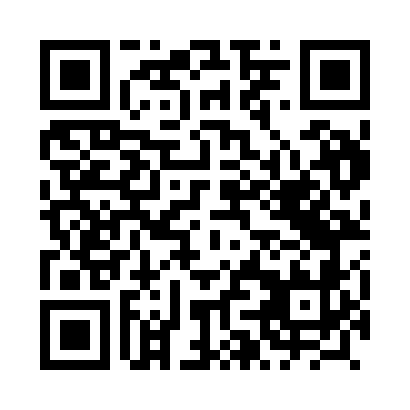 Prayer times for Buszkowo, PolandWed 1 May 2024 - Fri 31 May 2024High Latitude Method: Angle Based RulePrayer Calculation Method: Muslim World LeagueAsar Calculation Method: HanafiPrayer times provided by https://www.salahtimes.comDateDayFajrSunriseDhuhrAsrMaghribIsha1Wed2:335:1412:465:558:1910:502Thu2:325:1212:455:568:2010:513Fri2:315:1012:455:578:2210:524Sat2:315:0812:455:588:2410:525Sun2:305:0612:455:598:2610:536Mon2:295:0412:456:008:2710:547Tue2:285:0212:456:018:2910:548Wed2:275:0012:456:028:3110:559Thu2:274:5812:456:038:3310:5610Fri2:264:5712:456:048:3410:5711Sat2:254:5512:456:058:3610:5712Sun2:244:5312:456:068:3810:5813Mon2:244:5112:456:078:3910:5914Tue2:234:5012:456:088:4110:5915Wed2:224:4812:456:098:4311:0016Thu2:224:4712:456:108:4411:0117Fri2:214:4512:456:118:4611:0218Sat2:214:4312:456:128:4711:0219Sun2:204:4212:456:138:4911:0320Mon2:204:4112:456:148:5011:0421Tue2:194:3912:456:158:5211:0422Wed2:184:3812:456:168:5311:0523Thu2:184:3612:456:168:5511:0624Fri2:184:3512:456:178:5611:0625Sat2:174:3412:466:188:5811:0726Sun2:174:3312:466:198:5911:0827Mon2:164:3212:466:209:0011:0828Tue2:164:3112:466:209:0211:0929Wed2:164:3012:466:219:0311:1030Thu2:154:2912:466:229:0411:1031Fri2:154:2812:466:239:0611:11